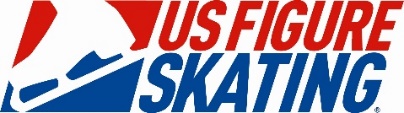 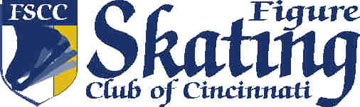 2024 SKATE CINCINNATICOMPETE USA COMPETITONAPRIL 20, 2024Hosted By:		The Figure Skating Club of CincinnatiSanctioned By:		US Figure Skating #34281Event Location:		Indian Hill Winter Club			10005 Fletcher Road, Camp Dennison OH 45111			(513) 576-9444Competition Chair(s):	Dottie Janson - skatecincinnati@skatecincinnati.orgWebsite:		http://skatecincinnati.org/tests-and-competitions/skate-cincinnati/	Online Registration:  	http://comp.entryeeze.com/Home.aspx?cid=294 			See Appendix A for instructions.I. COMPETITION OVERVIEWThe 2024 Skate Cincinnati will be conducted in accordance with the rules and regulations of U.S. Figure Skating, as set forth in the current Compete USA handbook as well as any pertinent updates that have been posted on the U.S. Figure Skating website.This competition is open to all eligible, restricted, reinstated or readmitted persons as defined by the Eligibility Rules. Skaters must be a currently registered member of a U.S. Figure Skating member club, Learn to Skate USA® member, a collegiate club or who is an individual member in accordance with the current rulebook. For non-U.S. citizens, please refer to the rulebook for more information.II. ELIGIBILITYSingles: Excel and Well-Balanced Events: Skaters must meet at least the minimum singles test requirements for the event’s level. A skater’s singles test level may be higher than the minimum requirement. Skate Up: skaters may skate up one level higher than their minimum test requirement allows. Skaters may not register for an event level lower than allowed by their competitive floor. An athlete’s competitive floor is set by one of the following scenarios: If an athlete has a paid EMS series application for the NQS series, the event level registered for in the most recent NQS will become the lowest level they may compete at in any U.S. Figure Skating sanctioned event. If an athlete has a paid EMS series application for the Excel Series, the event level registered for in the most recent Excel series will become the lowest level they may compete in any Excel event. For Well-Balanced and Specialty events the skater will be permitted to register at one level lower than the “floor” set by their excel series entry. If an athlete has never had a paid EMS series application in the NQS or Excel series, the athlete may select their level based on their goals and technical skills as long as the minimum test requirements are met. Skaters are not permitted to enter an Excel free skate and a Well-Balanced free skate event at the same competition (example: Juvenile Girls Free Skate and Juvenile Girls Excel Free Skate). However, they are permitted to enter an Excel and a Well-Balanced event of different types such as a short program (if stand-alone event option), specialty or showcase events (example: Intermediate Women Short Program and Intermediate Women Excel Free Skate). For more details about establishing event levels, refer to information sheet HERE or email events@usfigureskating.org.All other singles and partner events (such as Adults, Pairs, Ice Dance): Skaters must meet the minimum test requirements for the events level, but not exceed the maximum permissible test requirement. EVENTS OFFERED:Program requirements for the events listed below can be found here: usfigureskating.org – Skate – Compete – Program RequirementsThis event will follow program requirements for the 2023-24 [Jan. 1-June 30] requirements.OUR COMMUNITY:U.S. Figure Skating is dedicated to fostering a culture of belonging and community that is welcoming for all individuals. We are committed to championing diversity, equity and inclusion and understand its value in combating discrimination and challenging inequalities necessary to develop champions both on and off the ice. We are actively working toward developing equitable practices and policies that foster safety and empower all individuals to authentically pursue their unique path in all areas of our sport. We stand firmly on the belief that our members are the most important asset to our organization and that our differences are meaningful and strengthen our sport. We believe that skating is for everyone.NON-DISCRIMINATION: U.S. Figure Skating commits in policy, principle and practice to sustain a non-discriminatory approach on and off the ice for all members. We strive to provide equal opportunity for all despite their varied backgrounds, experiences and identities, and want all members to feel valued and respected at every level of organization. U.S. Figure Skating’s SkateSafe® Program receives, investigates and addresses allegations of discrimination or harassment throughout its membership and the organization. Please refer to the SkateSafe® Program Handbook for further definition of harassment, discrimination and abuse.By attending this event, all participants are willingly committing to upholding U.S. Figure Skating’s Code of Ethics (GR 1.01) and Code of Conduct (GR 1.02), as detailed within the U.S. Figure Skating Rulebook.To report a concern of discrimination or harassment to U.S. Figure Skating, please visit www.USFigureSkating.org/SkateSafe or email SkateSafe@USFigureSkating.org.COMPLIANCE:For full details about participant compliance requirements, refer to the U.S. Figure Skating SkateSafe® webpage: https://www.usfigureskating.org/skatesafe#compliance. COACHESTo be an eligible coach at a nonqualifying competition, coaches must meet the applicable compliance requirements and verified by U.S. Figure Skating. Coach compliance falls into two categories, Coach Compliance (includes choreographers) and Learn to Skate USA® Instructor Compliance. Details regarding compliance requirements can be found HERE. All compliance requirements must be met at the time of check-in to access the competition, no exceptions.Coaches of foreign athletes: If you are a coach of a foreign athlete only, you are not subject to U.S. Figure Skating coach compliance and will only be asked to provide a letter of good standing for the federation your athlete represents.III. REGISTRATION INFORMATIONOnline Registration is available at http://comp.entryeeze.com/Home.aspx?cid=294.   See Appendix A for instructions.Registration Deadline:  11:59pm March 24thLate Registration Deadline:  11:59pm March 27th plus a $25 late feeLate entries may be accepted at the discretion of the competition committee and referee, and will be subject to a $25 late fee. Skaters wishing to change events after the close of entries may be assessed a $20 charge.General Entry FeesBasic Skills First Event					$80.00Basic Skills Additional Events				$32.00 eachFirst Event – Non-Basic Skills				$95.00  Additional Non-Basic Skills Events			$50.00 eachFirst Duet Event						$50.00 each personMUSIC SUBMISSION/UPLOAD:All competition music must be electronically uploaded via EntryEeze online no later than Sun, April 14th at 11:59 pm ET.  See Appendix A for instructions.  After this date, skaters will be locked out of this feature and will be assessed a $25 late fee. Music Criteria: All music must meet the following criteria (any music that does not meet the criteria may result in a request to upload a corrected file): • File Format: MP3 • Bit Rate: 192 kbps or higher • Sample Rate: 44,100 kHz • Leaders and trailers (the silence or “dead space” before and after the actual start and end of the program music) must not exceed two (2) seconds. NO leaders or trailers are preferred. Competitors must also have available a backup copy of their competition music on a cell phone and it must be immediately available rinkside whenever the skater competes. If the phone does not have the standard round headset connector, an appropriate adapter, such as an Apple Lightning connector or Samsung USB-C adapter is required to be attached. The phone should be presented to the music person with the file ready to play, phone in airplane mode and volume turned to maximum.   REFUND POLICYEntry fees will not be refunded after entry deadline unless no competition exists or the event is canceled. There will be no refunds for medical withdrawals. LIABILITY: U.S. Figure Skating, Learn to Skate USA®, Figure Skating Club of Cincinnati and Indian Hill Winter Club accept no responsibility for injury or damage sustained by any participant in this competition. This is in accordance with Rule 1600 of the official U.S. Figure Skating Rulebook.IV. COMPETITION DETAILSFACILITIES: Indian Hill Winter Club10005 Fletcher Road, Camp Dennison OH 45111(513) 576-9444LOCKER ROOMS AND CHANGING AREASLocker rooms and changing areas will not be available this competition. All athletes are expected to arrive at the arena ready (costumes, hair, make-up etc.). Athletes will be provided with an area to put skates on but changing will not be permitted in these spaces. US Figure Skating Travel PolicyAll travel must strictly adhere to Two-Deep Leadership requirements. An Adult Participant cannot transport a Minor Athlete one-on-one and Two-Deep Leadership requirements must be adhered to at all times during In-Program travel, by transporting at least two minors or a second Adult Participant. An Adult Participant cannot share a hotel room or other sleeping arrangement with a Minor Athlete(s). Full details of the SkateSafe® Travel Policy and any exceptions can be found starting on page 12 of the SkateSafe® Handbook.OFFICIAL WEBSITE & UPDATES: Official Announcements prior to the day of competition will be available on the home page of the competition on EntryEeze (http://comp.entryeeze.com/Home.aspx?cid=294).  It is the responsibility of each competitor, parent and coach to check the registration desk frequently for any schedule changes and/or additional information pertaining to the competition. SCHEDULECompetitors may be scheduled on any day or time during the announced dates of the competition. The competition and practice ice schedule will be available after the close of entries. All participants will be notified via email once available. PRACTICE ICE: There will be practice ice available beginning Saturday, April 20, 2024. Skaters may purchase practice ice online at the time of registration. Practice ice is $15.00 per 20-minute session if purchased by March 27th, 2023. Skaters may also purchase practice ice at a walk-on rate of $20 per 20 minutes if space is still available. Practice ice may be cancelled if an insufficient number of reservations are received.  No music will be played during practice ice.All registered skaters will receive an email 1-2 weeks before the competition informing them to select their desired practice ice time online.  The practice ice selection is first-come, first-served, and those who pre-purchase will be allowed to select times first.  All skaters registered for the competition will receive a confirmation message from the EntryEeze Online Registration system with a PIN to use to select practice ice time.  After skaters who pre-purchased have an opportunity to select their practice ice times, all other skaters will have the opportunity to purchase and select practice ice at the "walk-on" rate.  Phone or email reservations will not be accepted. ONSITE CHECK-IN: Check-in will open on April 20th, 30 minutes before 1st practice ice session and run through the last event of the day.  The registration table will be located in the main lobby of IHWC.   If you are participating in a role requiring compliance, please be sure to download or print your compliance card to verify your compliance status on-site, if requested. If you believe your compliance card does not accurately reflect your compliance status, please contact skatesafe@usfigureskating.org at least 2 business days prior to the competition for assistance. AWARDS: Medals will be presented to 1st through 4th place.  Awards will be presented off the ice to all participants after final results have been tabulated.  Typically, this will occur at the time of an ice cut.  If you have to leave before then you can request your award ahead of the official presentations.PHOTO/VIDEO: There will not be professional photography or video services available for purchase. Flash photography is not allowed in the arena during the warm-up or during the competition, as it is a safety hazard to the skaters.Note, per U.S. Figure Skating policy, photographing and/or recording of anyone other than your own skater is strictly prohibited.  LODGING: We do not have an official host hotel for this competition.  Please contact us at skatecincinnati@skatecincinnati.org if you need suggestions for local hotels.CONTACT INFORMATION:Competition website:   https://skatecincinnati.org/skate-cincinnati/For questions, please contact the following individuals:SINGLESJUDGING1st Event Price2nd Event PriceExcel Free Skate (Pre-Preliminary – Preliminary)6.0$95$50Well Balanced Free Skate (P)re-Preliminary - Preliminary6.0$95$50Adult Free Skate (Adult Pre-Bronze – Bronze) 6.0$95$50Adult Beginner & High Beginner Free Skate6.0$95$50SPECIALTYJUDGING1st Event Price2nd Event PriceExcel Compulsory Moves (Pre-Preliminary - Preliminary)6.0$95$50Compulsory Moves (Pre-Preliminary - Preliminary) 6.0$95$50Adult Compulsory Moves (Adult Beginner - Adult Bronze)6.0$95$50Jumps Challenge (Pre-Preliminary - Preliminary) 6.0$95$50Adult Jumps Challenge (Adult Beginner - Adult Bronze)6.0$95$50Spins Challenge (Pre-Preliminary - Preliminary) 6.0$95$50Adult Spins Challenge (Adult Beginner - Adult Bronze)6.0$95$50Step Sequence (Pre-Preliminary - Preliminary)6.0$95$50Adult Step Sequences (Adult Pre-Bronze - Bronze)6.0$95$50Skating Skills (Pre-Preliminary - Preliminary) 6.0$95$50Adult Skating Skills (Adult Pre-Bronze - Bronze)6.0$95$50SHOWCASEJUDGING1st Event Price2nd Event PriceEmotional Performance (Pre-Pre - Preliminary & Adult) CJS$95$50Lyrical Pop (Pre-Preliminary - Preliminary & Adult)CJS$95$50Character Performance (Pre-Pre - Preliminary & Adult)CJS$95$50Comedic Impressions (Pre-Pre - Preliminary & Adult)CJS$95$50Duets (Pre-Preliminary - Preliminary & Adult) CJS$95$50COMPETE USA EVENTSJUDGING1st Event Price2nd Event PriceSnowplow Sam -Basic 6 Program w/ Music 6.0$80$32Aspire 1-4 Program w/ Music6.0$80$32Adult 1-6 Program w/ Music6.0$80$32Snowplow Sam – Basic 6 Elements 6.0$80$32Aspire 1-4 Compulsory Moves6.0$80$32Adult 1-6 Compulsory Moves 6.0$80$32Compete USA – Spin Challenge6.0$80$32Compete USA – Jump Challenge6.0$80$32Compete USA – Hockey 1-4 Elements & Skills Challenge6.0$80$32Compete USA – Team Compulsory 6.0$80$32Compete USA – Showcase 6.0$80$32Compete USA – Solo Dance6.0$80$32Competition Chair:Mimzi StatenSkatecincinnati@skatecincinnati.org513-543-9616Registration:  Melissa FireovidRegistration@skatecincinnati.org513-543-9616